Course Revision Proposal Form[ ]	Undergraduate Curriculum Council  [X]	Graduate CouncilSigned paper copies of proposals submitted for consideration are no longer required. Please type approver name and enter date of approval.  Email completed proposals to curriculum@astate.edu for inclusion in curriculum committee agenda. 1. Contact Person (Name, Email Address, Phone Number)2. Proposed Starting Term and Bulletin Year for Change to Take Effect3. Current Course Prefix and Number 3.1 – []	Request for Course Prefix and Number change 	If yes, include new course Prefix and Number below. (Confirm that number chosen has not been used before. For variable credit courses, indicate variable range. Proposed number for experimental course is 9. )3.2 –  	If yes, has it been confirmed that this course number is available for use? 		If no: Contact Registrar’s Office for assistance. 4. Current Course Title 	4.1 – [] 	Request for Course Title Change	If yes, include new Course Title Below.  If title is more than 30 characters (including spaces), provide short title to be used on transcripts.  Title cannot have any symbols (e.g. slash, colon, semi-colon, apostrophe, dash, and parenthesis).  Please indicate if this course will have variable titles (e.g. independent study, thesis, special topics).5. – [ ] 	Request for Course Description Change. 	If yes, please include brief course description (40 words or fewer) as it should appear in the bulletin.6. – [ ] 	Request for prerequisites and major restrictions change.  (If yes, indicate all prerequisites. If this course is restricted to a specific major, which major. If a student does not have the prerequisites or does not have the appropriate major, the student will not be allowed to register). 	Are there any prerequisites?   If yes, which ones?  Why or why not?  	Is this course restricted to a specific major?  If yes, which major?	 7. – [ ] 	Request for Course Frequency Change (e.g. Fall, Spring, Summer).    Not applicable to Graduate courses.		a.   If yes, please indicate current and new frequency: 8. – [ ] 	Request for Class Mode Change If yes, indicate if this course will be lecture only, lab only, lecture and lab, activity, dissertation, experiential learning, independent study, internship, performance, practicum, recitation, seminar, special problems, special topics, studio, student exchange, occupational learning credit, or course for fee purpose only (e.g. an exam)?  Please indicate the current and choose one.9. – [ ] 	Request for grade type changeIf yes, what is the current and the new grade type (i.e. standard letter, credit/no credit, pass/fail, no grade, developmental, or other [please elaborate])10.  	Is this course dual listed (undergraduate/graduate)?     	a.   If yes, indicate course prefix, number and title of dual listed course.11.  	Is this course cross listed?  (If it is, all course entries must be identical including course descriptions. Submit appropriate documentation for requested changes. It is important to check the course description of an existing course when adding a new cross listed course.)11.1 – If yes, please list the prefix and course number of cross listed course.11.2 –  	Are these courses offered for equivalent credit? 			Please explain.   12.  	Is this course change in support of a new program?  a.    If yes, what program?13.  	Does this course replace a course being deleted? a.    If yes, what course?14.  	Will this course be equivalent to a deleted course or the previous version of the course?   a.    If yes, which course?15.  	Does this course affect another program?  If yes, provide confirmation of acceptance/approval of changes from the Dean, Department Head, and/or Program Director whose area this affects.16. 	Does this course require course fees?NO	If yes: Please attach the New Program Tuition and Fees form, which is available from the UCC website.Revision Details17. Please outline the proposed revisions to the course. Include information as to any changes to course outline, special features, required resources, or in academic rationale and goals for the course. The following table outlines the semester requirements for the course. Emphasis will be given on quantitative decision-making and optimization.Reading Notation:TK = Agricultural Product Prices, Tomek and Kaiser (2014, 5th edition) requiredG = Agricultural Price Analysis and Forecasting, Goodwin (1994) requiredNL = Agricultural Marketing and Price Analysis, Norwood and Lusk’s (2008) optionalDeliverables: Quizzes and/or Homework and/or Presentation = “Q/H/P”; project consist of written summaries and a voice-over PowerPoint presentation.18. Please provide justification to the proposed changes to the course.  	The proposed course revisions will modernize this course, providing more focus on applied commodity price analysis and forecasting. Students will become familiar with sources for gathering agricultural price information, analyzing data in Excel, and making predictions about price movements. Price analysis is an important and foundational skill for advanced agribusiness students to gain. This matches with course requirements in other MS Agriculture Agribusiness concentration programs and will provide crucial and foundational knowledge for agribusiness and farm management in the modern world.19.  	Do these revisions result in a change to the assessment plan?	*If yes: Please complete the Assessment section of the proposal on the next page. 	*If no: Skip to Bulletin Changes section of the proposal. *See question 19 before completing the Assessment portion of this proposal. AssessmentRelationship with Current Program-Level Assessment Process20.  What is/are the intended program-level learning outcome/s for students enrolled in this course?  Where will this course fit into an already existing program assessment process? 21. Considering the indicated program-level learning outcome/s (from question #23), please fill out the following table to show how and where this course fits into the program’s continuous improvement assessment process. For further assistance, please see the ‘Expanded Instructions’ document available on the UCC - Forms website for guidance, or contact the Office of Assessment at 870-972-2989. 	(Repeat if this new course will support additional program-level outcomes) Course-Level Outcomes22. What are the course-level outcomes for students enrolled in this course and the associated assessment measures? (Repeat if needed for additional outcomes)Bulletin Changes*Changes affect page 289 of the 2019-2020 Graduate Bulletin:AGEC 6003. Advanced Agricultural and Food Marketing Recent developments in food, crop and livestock marketing. A study of costs and efficiencies associated with various agricultural and food marketing channels. Application of firm theory to agricultural and food marketing. AGEC 6013. Advanced Agricultural Price Analysis	Rigorous analysis of economic determination of agricultural and food prices in markets separated by time, geographically dispersed, and government influenced. Agricultural price theory, geographical and temporal arbitrage, empirical forecasting of agricultural and food prices in real-world situations. Characteristics of specific agricultural product types and prices under alternative structures; relationship to global food supply chain.AGEC 6023. Advanced International Agribusiness and Food Marketing Principles, barriers, policies, strategies, and decisions involved in international marketing of agricultural commodities and food products. Combines agribusiness marketing concepts with strategic international marketing, export documentation, market analysis and applications. Include development and presentation of an international agribusiness marketing plan.For Academic Affairs and Research Use OnlyFor Academic Affairs and Research Use OnlyCIP Code:  Degree Code: 
Department Curriculum Committee ChairCOPE Chair (if applicable) 
Department Chair: Head of Unit (If applicable)                          
College Curriculum Committee ChairUndergraduate Curriculum Council Chair 
College DeanGraduate Curriculum Committee ChairGeneral Education Committee Chair (If applicable)                         Vice Chancellor for Academic AffairsWeek/DateTopicReading*DeliverablesWeek 1: Economic principles of supply/demand and pricesG Ch. 1TK Ch. 1, 14Nicholson and Snyder Ch. 1-2Discussion Board; Q/H/P; Phone CallWeek 2: Price determination and discovery G Ch. 2TK Ch. 5, 11Discussion Board; Q/H/PWeek 3: Correcting inflation and time trendsG Ch. 3-4Discussion Board; Q/H/PWeek 4: Estimating regressions for trend analysisG Ch. 5TK Ch. 15Discussion Board; Q/H/PWeek 5: Price cycles and seasonalityG Ch. 6-7TK Ch. 9Discussion Board; Q/H/PWeek 6: Student presentations on price trends, cycles, seasonalityG Ch. 8TK Ch. 7-8Charting regressions for commodityPresentation and written description; part 1 of final projectWeek 7: Mid-Term ExamONLINEMid-Term ExamWeek 8: Demand and supply relationships to priceG Ch. 9-10TK Ch.2, 4Discussion Board; Quiz 7Week 9: Demand elasticities and price strategyG Ch. 11TK Ch. 3Discussion Board; Quiz 8Week 10: Demand and supply graphical analysisG Ch. 12Discussion Board; Quiz 9Week 11: Estimating demand and supply with regressionG Ch. 13TK Ch. 15Discussion Board; Quiz 10Week 12: Student presentations on estimating supply and demandTK Ch. 16;Fitting a demand and supply curve for commodityPresentation and written description; part 2 of final projectWeek 13: Marketing marginsG Ch. 14TK Ch. 6Discussion Board;Quiz 11Week 14: General farm –  Non-farm price relationships; Commodities futures and price relationshipsTK Ch. 10, 12-13Discussion Board;Quiz 12Week 15: Final Project Presentation and PaperFull Commodity Report and AnalysisFinal Project Paper and PresentationWeek 16: Final ExamONLINEFinal Exam; Phone CallProgram-Level Outcome 1 (from question #23)Assessment MeasureAssessment TimetableWho is responsible for assessing and reporting on the results?Outcome 1Which learning activities are responsible for this outcome?Assessment Measure Instructions Please visit http://www.astate.edu/a/registrar/students/bulletins/index.dot and select the most recent version of the bulletin. Copy and paste all bulletin pages this proposal affects below. Follow the following guidelines for indicating necessary changes. *Please note: Courses are often listed in multiple sections of the bulletin. To ensure that all affected sections have been located, please search the bulletin (ctrl+F) for the appropriate courses before submission of this form. - Deleted courses/credit hours should be marked with a red strike-through (red strikethrough)- New credit hours and text changes should be listed in blue using enlarged font (blue using enlarged font). - Any new courses should be listed in blue bold italics using enlarged font (blue bold italics using enlarged font)You can easily apply any of these changes by selecting the example text in the instructions above, double-clicking the ‘format painter’ icon   , and selecting the text you would like to apply the change to. 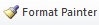 Please visit https://youtu.be/yjdL2n4lZm4 for more detailed instructions.